Група  1   - Око као оптички инструментГлавни  делови ока и нормалан вид 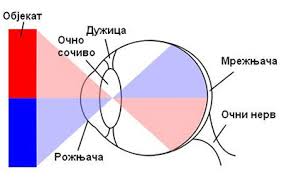 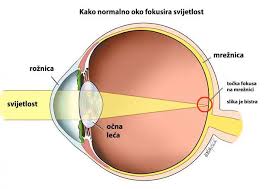 Исправљање далековидости и кратковидости  помоћу сабирних и расипних сочива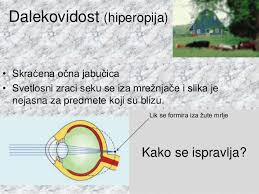 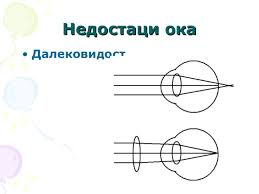 Далековидост се исправља сабирним сочивом  (диоптрија је у +)                        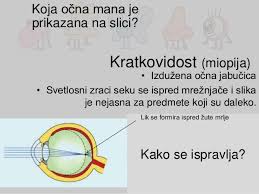 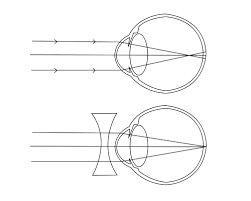 Кратковидост се исправља расипним сочивом  (диоптрија је у -)             Помоћни материјали...             http://osjovankursula.nasaskola.rs/files/Предмети/физика/Opticki-instrumenti.ppsxhttp://www.slideserve.com/garron/oko-i-proces-vidjenjaГрупа  2   ЛУПА као оптички инструментСвако сабирно сочиво може да послужи као лупа (жижна даљина сабирног сочива – лупе је неколико cm). Посматрани предмет се поставља између сочива и жиже (ближе жижи).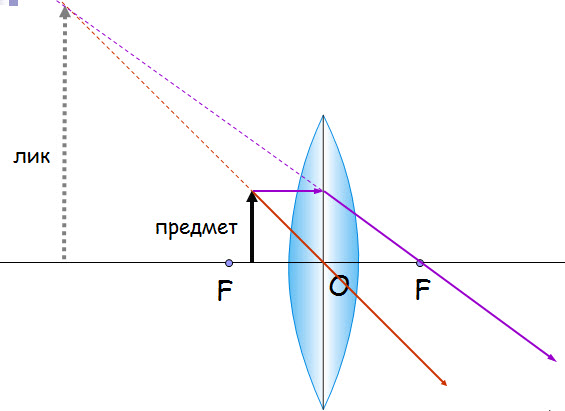 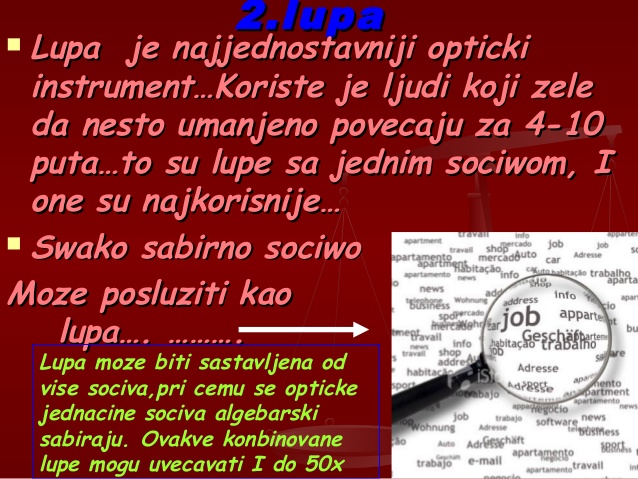 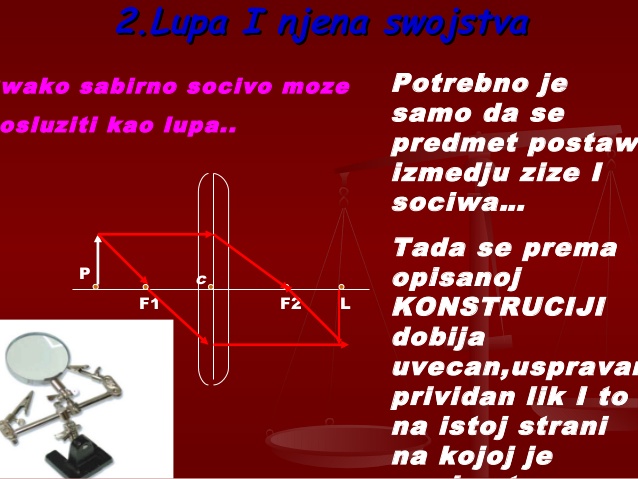 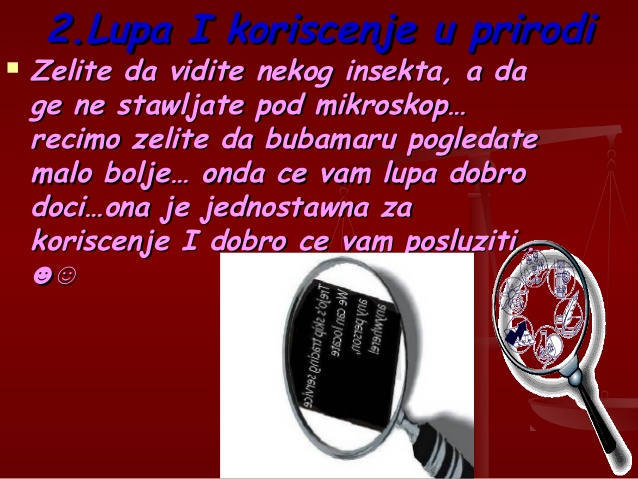 Да би се лик јасно видео (изоштрио) лупа се приближава или удаљава од предмета. Када се лик најјасније види налази се на даљини јасног вида (d=25cm).Увећање лупе:   u = пошто је:     l = d    и     p = f   (на основу формуле  u =   )   биће    u =  u = жижна даљина  je изражена у cm.p – удаљеност предмета од сочиваl  – удаљеност лика од сочиваf  – жижна даљинаКратак историјат ...Где се користи?Помоћни материјали...             http://osjovankursula.nasaskola.rs/files/Предмети/физика/Opticki-instrumenti.ppsx  http://www.slideshare.net/DragaV/mikroskop-lupa-i-durbin    Група : 3     МИКРОСКОП као оптички инструментЗа посматрање веома ситних предмета недовољна су увећања која се постижу лупом, па се зато користе оптички микроскопи.Микроскоп чине 2 сабирна сочива (објектив и окулар) смештена на крајевима цеви променљиве дужине. 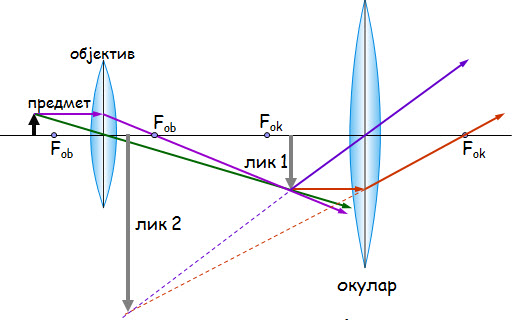 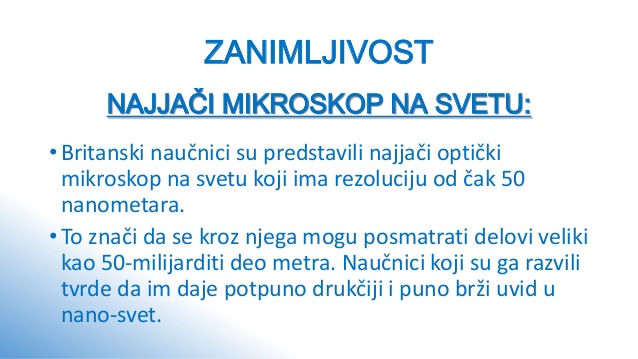 Објектив се налази уз премет а окулар уз око.предмет – између жиже и двоструке жижне даљине (ближе жижи) објективалик који даје објектив – изврнут, увећан и стваран, на месту које се налази између жиже и окулара, који се понаша као лупа и увећава лик.Увећање микроскопа:  um = Uob · Uok Uob – увећање објектива Uok – увећање окулара                                                                 Uob =  =                          Uok =                 Um =                           d – даљина јасног видаD – дужина микроскопске цевиfob – жижна даљина објективаf ok – жижна даљина окулараКратак историјат....Врсте микроскопа.... Помоћни материјали http://osjovankursula.nasaskola.rs/files/Предмети/физика/Opticki-instrumenti.ppsxhttp://www.slideshare.net/DragaV/mikroskop-lupa-i-durbinГрупа : 4     Дурбин као оптички инструмент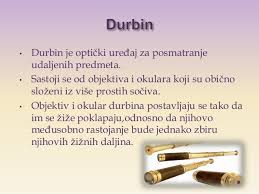 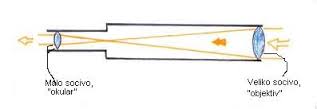 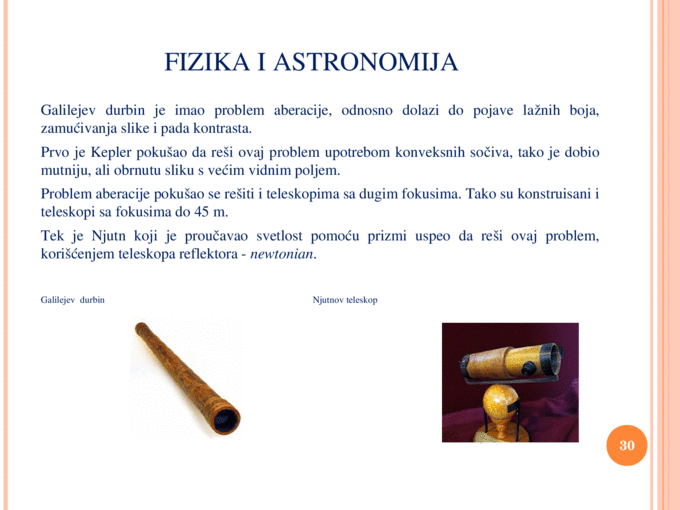 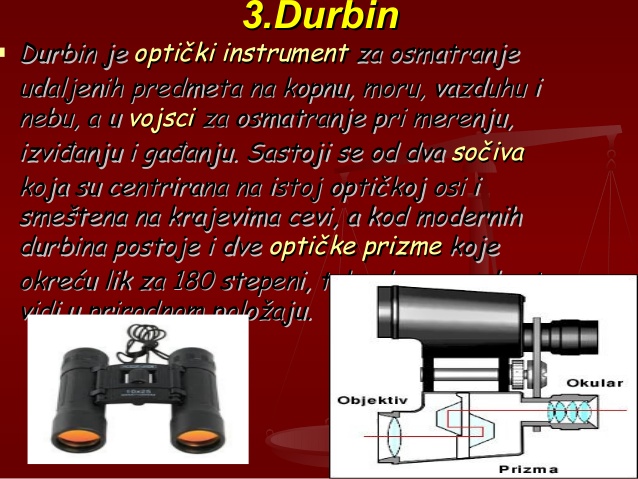 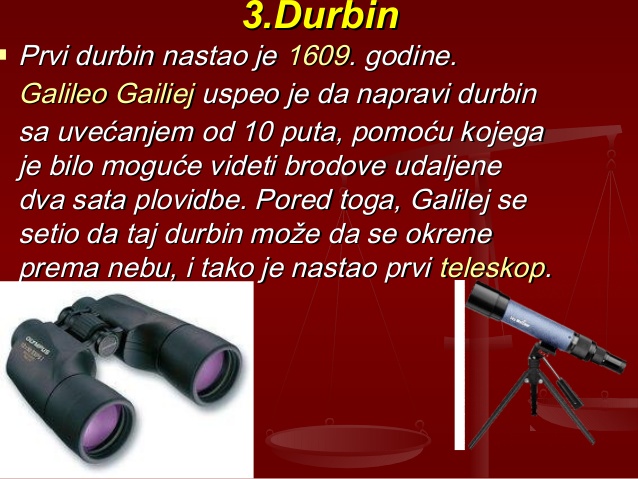 Кратак историјат....Врсте дурбина....Помоћни материјалиhttp://www.pmf.ni.ac.rs/pmf/predmeti/5505/doc/I_kolokvijum/Prezentacija3.pdfhttp://osjovankursula.nasaskola.rs/files/Предмети/физика/Opticki-instrumenti.ppsxhttp://www.slideshare.net/DragaV/mikroskop-lupa-i-durbinhttp://www.slideshare.net/jasminadjokicjovanovic/optiki-instrumenti-42650026Група : 5   Телескоп  као оптички инструмент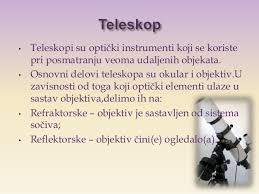 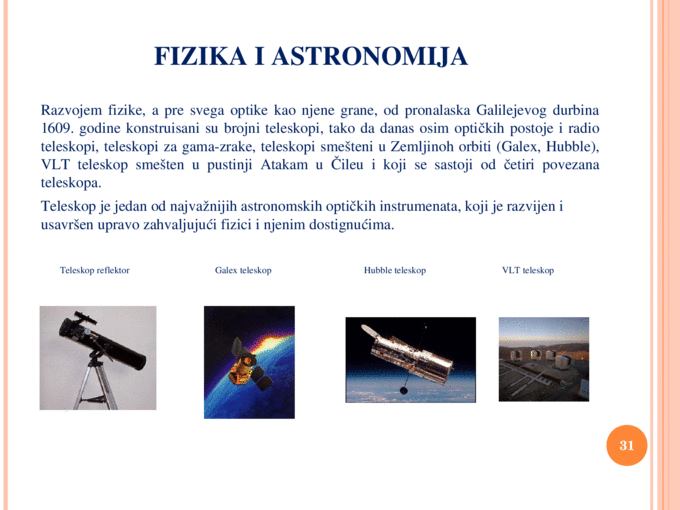 Кратак историјат....Врсте телескопа( земаљски и свемирски)....ПОМОЋНИ САЈТОВИhttp://svetfizike.zvonkomaric.com/najveci-teleskop/https://svemir.wordpress.com/teleskopi/http://osjovankursula.nasaskola.rs/files/Предмети/физика/Opticki-instrumenti.ppsxhttp://www.slideshare.net/jasminadjokicjovanovic/optiki-instrumenti-42650026